Thank you for supporting our school!This acknowledges receipt of $___________________ as a monetary donation from_______________________________________________ as a charitable contribution made on _____________________________to Moorlands Elementary PTA in Kenmore, Washington.No goods or services were provided in exchange for this contribution.Please retain this document for your records;it may be necessary for any federal income taxdeduction for this contribution.Moorlands Elementary PTA is a501 (c) (3) tax-exempt charitable organization;Fed ID # 91-1063475_____________________________________        	______________Authorized Signature*                                                	Date* Authorized Signature includes all Parents and Legal Guardians of students attending Moorlands Elementary School in Kenmore, WashingtonMoorlands Elementary PTA	 PO Box 82885     Kenmore, WA  98028                            	 https:www.moorlandspta.org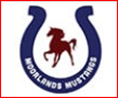 Moorlands Elementary PTADonation Receipt2021 - 2022